PRELIMINARY DRAFTWORK IN PROGRESS3-11-2016King County Metro Service Guidelines[Note these page #s change automatically as needed]Introduction	2Evaluating and Reporting on the Existing Network	4Setting target service levels	4Evaluating and Managing System Performance	14Planning and Designing Service and Service Changes	18Designing Service	18Restructuring Service	22Planning Alternative Services	24Working with Partners	27Planning and Community Engagement	29Adding, Reducing and Changing Service	31IntroductionMetro uses service guidelines to evaluate, design and modify transit services to meet changing needs and to deliver efficient, high-quality service. The guidelines help us make sure that our decision-making and recommendations to policy makers are objective, transparent, and aligned with the region’s goals for public transportation. Use of the guidelines fulfills Metro’s Strategic Plan Strategy 6.1.1, “Manage the transit system through service guidelines and performance measures.”The service guidelines establish criteria and processes that Metro uses to analyze and plan changes to the transit system. They provide direction in the following areas:Evaluating and Reporting on the Existing NetworkSetting target service levels
Define a process for assessing the market potential of corridors in Metro’s bus network using factors of corridor productivity, social equity, and geographic value, and determining the appropriate level of service for each corridor. Evaluating and managing system performance 
Establish measures for evaluating route productivity, passenger loads, and schedule reliability for every route based on service type (urban, suburban, DART/community shuttles) to identify where changes may be needed to improve efficiency, effectiveness and quality. Planning and Designing Service and Service ChangesDesigning service 
Provide qualitative and quantitative guidelines for designing specific transit routes and the overall transit network.Restructuring service
Define the circumstances that should prompt Metro to restructure multiple routes along a corridor or within a larger area and how restructures should be done.Planning alternative services
Help Metro plan, implement and manage the Alternative Services Program.Working with partners 
Describe how Metro can form partnerships to complement and expand service.Planning and community engagement 
Guide the public engagement process that is part of Metro’s service planning.Adding, Reducing and Changing ServiceAdding, reducing and changing service
Establish the priority order in which the guidelines will be considered as Metro makes recommendations about adding, adjusting or reducing service, and describe how Metro will report on the performance of individual bus routes and the Metro system as a whole. How the guidelines are usedEvery year, Metro uses the service guidelines to analyze the corridors and bus routes in the transit system. The results are published in an annual Service Guidelines Report that is transmitted to the King County Council and made available to the public. Metro uses the results of this analysis, as well as guidelines concerning service design and alternative services, to develop service change proposals. The guidelines analysis is one step in a planning process that starts with the adoption of Metro’s budget and results in changes to transit service (see chart below).  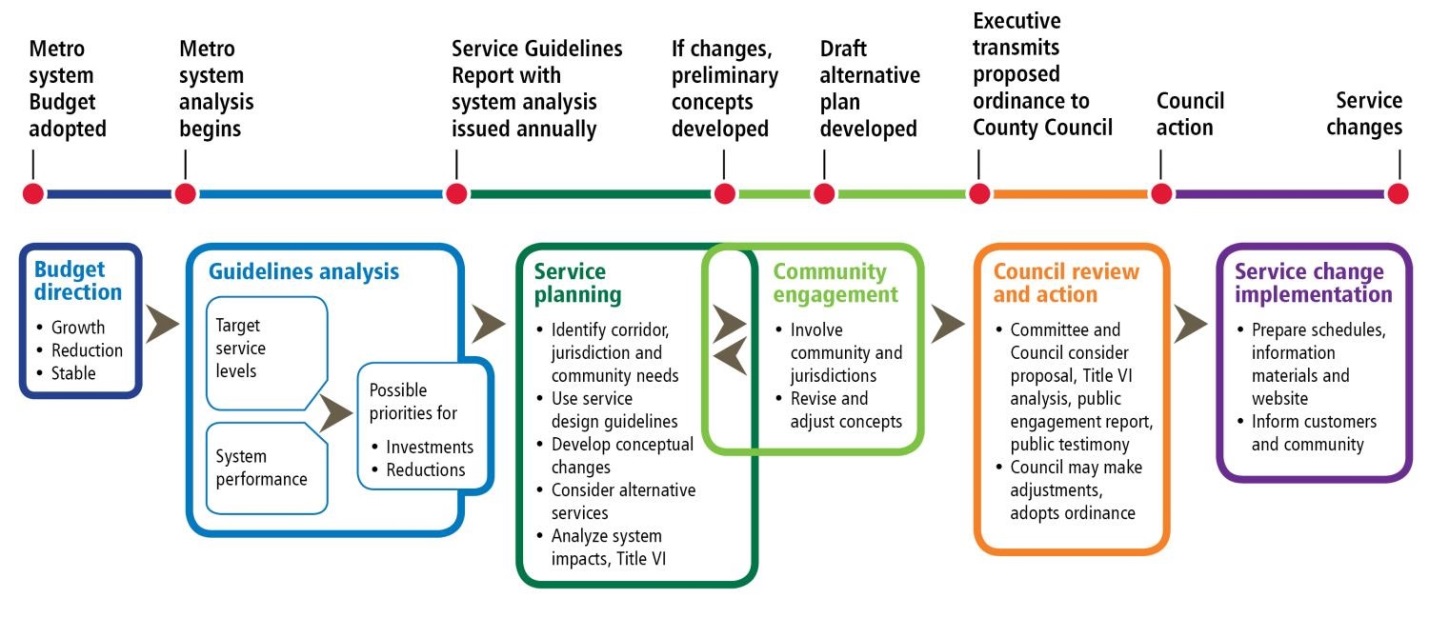 Why the guidelines were created and how they have changed Metro’s original service guidelines resulted from the work of the 2010 Regional Transit Task Force (RTTF). King County formed the RTTF to consider a policy framework to guide service investments or—if necessary—reduction of the Metro Transit system. The RTTF recommended that Metro adopt transparent, performance-based guidelines for planning service that emphasize productivity, social equity, and geographic value.In the four years after the service guidelines were adopted, Metro completed five Service Guidelines Reports that evaluated system performance and identified countywide service needs, and adjusted service using the results 12 times. The County made revisions to the Service Guidelines in 2012 and 2013. The County formed a Service Guidelines Task Force (SGTF) in 2015 to consider further refinements to the guidelines based on the experience using them. The SGTF used the solid foundation developed in the 2010 effort to further analyze how transit service is allocated and measured across the region. The success of the RTTF was due in part to collaboration among King County, partner cities, regional decision makers, and diverse stakeholders. This same approach helped the SGTF develop recommendations for improving King County’s transit system. This 2015 update of the service guidelines incorporates the recommendations of the Service Guidelines Task Force. We also revised the explanation of the guidelines to make them clearer and easier to understand. The update includes the following changes:Modifies the way Metro evaluates corridors to better reflect productivity, social equity and geographic value.Changes the definition of “low income” used in setting target service levels from 100 percent to 200 percent of the federal poverty level, in line with Metro’s ORCA LIFT program.Establishes a minimum target service level of every 60 minutes for corridors and routes.Provides greater protection for peak-only services in the event of major service reductions.Modifies Metro’s service types so that comparable services are measured against one another.Expands the description of Metro’s planning and public engagement process and how the agency engages and works with the community.Expands the description of the Alternative Services Program as a way to meet diverse needs.Expands the descriptions of how Metro will partner with communities and with private partners to build the best transit network possible.Expands the description of the different factors Metro considers when making investments.Gives more consideration to the relative impacts in all parts of the county when making service reductions.Future guidelinesFrom the beginning, policymakers and Metro intended the service guidelines to be a living document; regular updates were required by the ordinance approving the guidelines. Updates to the guidelines will continue to be considered along with updates to the Strategic Plan for Public Transportation 2011-2021.  In 2016, Metro expects to transmit a long-range plan to the King County Council for consideration and adoption. This long-range plan establishes a future network for transit that Metro will work toward and hopes to complete in 2040. It will include new transit corridors and connections between centers to meet the growing demand. The network will include fixed-route service as well as a variety of Alternative Services, products and ADA Paratransit, depending on the diverse travel needs of the local community. This network will reflect local jurisdictions’ planning efforts. In future updates to the guidelines, Metro will respond to near-term issues and will seek to align the guidelines with the network defined in the long range plan. In turn, the long range plan will reflect the productivity, social equity and geographic value principles defined in the strategic plan and service guidelines. Evaluating and Reporting on the Existing NetworkSetting target service levelsA major function of the service guidelines is to assess and set target service levels for the corridors that make up Metro’s All-Day and Peak-Only Network. This network is a set of corridors that connect designated regional growth centers, manufacturing/industrial centers, and transit activity centers. All-day service is two-way service designed to meet a variety of travel needs and trip purposes throughout the day. The network also includes peak-only service that tends to travel in one direction and provides faster travel times, accommodates high demand for travel to and from major employment centers, and serves park-and-ride lots that are collection points for transit users. For Metro’s service guidelines, corridors are defined as major transit pathways that connect regional growth centers, manufacturing/industrial centers, activity centers, park-and-rides and transit hubs, and major destinations throughout King County. Routes are the actual bus services provided. Service within a single corridor might be provided by multiple bus routes. Almost all corridors have at least one route that operates on it, but not all routes in Metro’s network operate on a corridor.Target service levels are set by corridor rather than by route because a corridor could be served by a single route or by multiple routes. As the region changes and corridors are added to the network, a similar evaluation process is used to set target service levels for the new corridors.Corridor analysisMetro establishes target service levels for the corridors in the All-Day and Peak-Only Network using a three-step process. Service levels are very frequent, frequent, local, or hourly (see chart on p. 11).Step  Step one sets target service levels for each corridor based on measurable indicators of corridor productivity, social equity, and geographic value. Indicators of productivity make up 50 percent of the total score, while geographic value and social equity indicators each comprise 25 percent of the total score in this step. The use of measures related to social equity and geographic value is consistent with Metro’s Strategic Plan. The use of social equity factors helps Metro plan transit service that provides travel opportunities for historically disadvantaged populations (Strategy 2.1.2). Factors concerning transit activity centers and geographic value guide service to areas of concentrated activity (Strategy 3.4.1) and ensure that services provide value in all areas of King County. The use of productivity factors helps Metro plan and deliver productive service throughout King County (Objective 6.1). Corridor productivity indicators demonstrate the potential demand for transit in a corridor using land-use factors: the number of households, jobs, enrolled students, park-and-ride stalls located within a quarter-mile walk to a bus stop. These factors are used because areas where many people live, work, or go to school have high potential transit use. The quarter-mile calculation considers how well streets are connected; only those areas that have an actual path to a bus stop are considered to have access to transit. This is an important distinction in areas that have a limited street grid or barriers to direct access, such as lakes or freeways. Park-and-riders are included because many people who access the transit system live outside of the quarter-mile draw area.Social equity indicators show how well a corridor serves any areas where there are concentrations of minority and low-income populations along the corridor. This is done by comparing boardings in these areas against the systemwide average of all corridor boardings within minority and low-income census tracts. Metro assigns the highest value to corridors with concentrations of boarding in low-income or minority census tracts that are higher than the system average. Those close to the system average, but just below, are also awarded value in this process.Geographic value indicators establish how well a corridor supports connections and service to transit activity centers, regional growth centers, and manufacturing/industrial centers throughout King County. All connections between centers are important and are given value in this process. Corridors that are the primary connections between centers, based on ridership and travel time, receive higher value in this process. King County centers are described on p. 15 of the Strategic Plan and are listed in Appendix 1 of this document.Scoring: The following table shows the measures of corridor productivity, social equity and geographic value and the points that would be assigned (out of a total 40) to determine the corridor’s preliminary score in the corridor analysis.Thresholds and points used to set service levelsThe table below shows the initial target service level that would be assigned to a corridor based on the number of points awarded for the corridor productivity, social equity and geographic value factors of that corridor. Service levels are very frequent, frequent, local, or hourly.Scores used to set initial service levels (step 1)*Night service on local corridors is determined by ridership and connections.Step Step two adjusts the target service level assigned in step one to accommodate actual ridership. Metro increases a corridor’s target service level if service at the level established under step one would not accommodate existing riders, would be inconsistent with policy-based service levels set for RapidRide, or would result in an incomplete network of night service. Adjustments are only made to assign a higher service level to a corridor; service levels are not adjusted downward in this step.The table below shows how Metro adjusts the target service levels set in step one to ensure that the All-Day and Peak-Only Network accommodates current riders or to preserve a complete network of night service.Thresholds used to adjust service levels (step 2)Metro also adjusts service levels on existing and planned RapidRide corridors to ensure that assigned target service frequencies are consistent with policy-based service frequencies for the RapidRide program: more frequent than 15 minutes during peak periods, 15 minutes or more frequent during off-peak periods, and 15 to 30 minutes at night. Where policy-based service frequencies are higher than service frequencies established in step two, frequencies are improved to the minimum specified by policy. The combined outcome of steps one and two is a set of corridors with all-day service levels that reflect factors concerning productivity, social equity, geographic value, and actual ridership. These corridors are divided into service levels based on the frequency of service, as described in the “Service Levels” section that follows. Corridors with the highest frequency would have the longest span of service.  Step Step three evaluates peak-only service to determine the value it provides in addition to other service provided on corridors in the network. Peak-only service operates only during peak travel periods (5-9 a.m. and 3-7 p.m. weekdays), primarily in one direction. Peak-only service typically brings riders from residential areas to job centers in the morning with return service from the job centers in the afternoon. All-day routes also offer service during peak periods, but this is not included in the peak-only analysis.Peak service thresholds ensure that peak-only service has higher ridership and/or faster travel time than provided in the network of all-day service. Service levels on peak-only routes are established separately from the all-day network because of this specialized function within the transit network. Thresholds for peak servicesPeak-only service is provided for a limited span compared to all-day service. Peak-only service generally has a minimum of eight trips per day on weekdays only (morning trips travel from residential areas to job centers and, and afternoon trips take riders from the job centers back to the residential areas). The exact span and number of trips for each peak-only route are determined by the level of demand for service that meets the travel time and ridership criteria.Because of the value that peak-only service provides in the network, it is protected in any potential reduction scenario. Peak-only service is lower priority for reduction if it is in the bottom 25 percent, but passes one or both of the travel time and ridership criteria described above. If peak-only service does not meet the load and travel-time thresholds but serves an area that has no other service, Metro may consider preserving service or providing service in a new or different way, such as connecting an area to a different destination or providing alternatives to fixed-route transit service, consistent with Strategy 6.2.3. Service levelsAll-day services are categorized by level of service into four levels, plus peak-only and alternative services. Service levels are primarily defined by the frequency and span of service they provide. The table below shows the typical characteristics of each level. Some services may fall outside the typical frequencies, depending on specific conditions in the corridor served.Summary of typical service levels *Night service on local corridors is determined by ridership and connections.Very frequent services provide the highest levels of all-day service. Very frequent corridors serve very large employment and transit activity centers and very dense residential areas. Frequent services provide high levels of all-day service. Frequent corridors generally serve major employment and transit activity centers and very dense residential areas. Local services provide a moderate level of all-day service. Local corridors generally serve regional growth centers and residential areas with low- to medium-density.Hourly services provide all-day service. Corridors generally connect low-density residential areas to regional growth centers. Peak-only services provide specialized service in the periods of highest demand for travel. Peak services generally provide service to a major employment center in the morning and away from a major employment center in the afternoon. Alternative service is any non-fixed-route service directly provided or supported by Metro. These are further described in the “Planning Alternative Services” section. Target service level comparison The corridors in the All-Day and Peak-Only Network are analyzed annually in Metro’s Service Guidelines Report. The report compares the target service levels set through the corridor analysis with existing levels of service. A corridor is determined to be either “below,” “at” or “above” its target service level. This process is called the target service-level comparison, and is used to inform potential changes to bus routes. For example, in simple terms, a corridor below its target service level would be a candidate for investment and a corridor above its target service level could be a candidate for reduction. This target service comparison is a factor in both the investment and reduction priorities, as described in the “”Adding, Reducing and Changing Service” section. Using the results of the annual corridor analysis and as resources allow, Metro adjusts service levels to better meet the public transportation needs of King County. The corridor analysis process is summarized in the chart below.Corridor Analysis SummaryEvaluating new serviceMetro’s long-range plan will respond to growth in King County by defining a future transit network and service levels that are based on the current network with additional corridors. Metro will use the service guidelines, along with extensive input from cities and community members, to identify and evaluate service corridors in the long-range plan. As the region continues to grow, new services and service corridors can be added to future long-range plan updates through a planning process guided by the principles in the service guidelines.Evaluating and Managing System PerformanceMetro manages the performance of bus routes to improve the efficiency, effectiveness and quality of the transit system. Performance management guidelines are applied to individual routes to identify high and low performance, areas where investment is needed, and areas where resources are not being used efficiently and effectively.  Service types and route productivityWhen comparing the productivity of individual bus routes, Metro classifies them by service type which indicates the primary market served as well as other characteristics of service described below. These service types allow Metro to measure the performance of routes against similar services. Urban routes primarily serve the densest parts of the county Seattle, First HillCapitol Hill, South Lake Union, the University , and Uptown.Suburban routes primarily serve passengers in suburban and rural areas in Seattle and King County.Demand Area Response Transit and shuttles are those that provide flexible, community based service that has different characteristics than the fixed-route system. These services are held to different standards than those outlined for the fixed-route network below. These standards are under development and will be included in Metro’s annual service guidelines reports. These services are described in more detail in the “Planning Alternative Services” section on page 25.High and low performance thresholds differ for routes that serve urban areas and those that serve suburban areas. Regional growth centers in the Seattle core and the University District have the highest job and residential densities in the county. Because the potential market for transit is so high, routes serving these areas are expected to perform at a higher level. These routes comprise the Urban category and are given higher performance thresholds compared to other routes. The other fixed routes, which make up the suburban category, meet important transit needs of areas that generally have lower job and residential. Performance thresholds are lower for these routes because they are different from markets served in other areas of King County. Service types are based on these two primary market types, as well as other characteristics of service, to ensure that like services are compared.The performance management analysis uses route productivity measures to identify fixed-route service where performance is strong or weak as candidates for addition, reduction, or restructuring for each service type. The measures for evaluating fixed-route service productivity are rides per platform hour and passenger miles per platform mile.Rides per platform hour is a measure of the number of people who board a transit vehicle relative to the total number of hours that a vehicle operates (from leaving the base until it returns).Passenger mile per platform mile is a measure of the total miles riders travel on a route relative to the total miles that a vehicle operates (from leaving the base until it returns).Two measures are used to reflect the different values that services provide in the transit system. Routes with high ridership relative to the amount of investment perform well on the rides-per-platform-hour-measure. Routes with full and even loading along the route perform well on the passenger-miles-per-platform-mile measure; an example is a route that fills up at a park-and-ride and is full until reaching its destination.Low performance is defined as route productivity that ranks in the bottom 25 percent of all routes within a service type and time period; high performance is defined as route productivity in the top 25 percent. Fixed-route services in the bottom 25 percent on both route productivity measures are identified as the first candidates for potential reduction if service must be reduced. However, reduction of these routes is not automatic; other factors are considered as well. For more information, see p. 30.  Thresholds for the top 25 percent and the bottom 25 percent are identified for peak, off-peak, and night time periods and Urban and Suburban destinations for each of the two performance measures.Passenger loadsPassenger loads are measured to identify crowded services as candidates for increased investment. Overcrowding is a problem because buses may pass up riders waiting at stops, riders may choose not to ride if other transportation options are available, and overcrowded buses often run late because it takes longer for riders to board and to get off at stops. Passenger loads are averaged on a per trip basis using observations from an entire service change period (about six months). Trips must have average maximum loads higher than the thresholds for the entire service change period to be identified as candidates for investment.  Two metrics are used to measure passenger loads: crowding and the amount of time the bus has a standing load (standing load time).Crowding occurs when the average maximum load of a trip exceeds its passenger load threshold. A passenger load threshold is calculated for each trip, based on the characteristics of the bus type scheduled for the trip. This threshold is determined by:The number of seats on the bus, plusThe number of standing people that can fit on the bus, when each standing person is given no less than 4 square feet of floor space.A trip’s standing load time is determined by measuring the amount of time that the number of passengers on the bus exceeds the number of seats.No trip on a route should have a standing load for more than 20 minutes. Routes with overcrowded trips or standing loads for more than 20 minutes are identified as candidates for investment. These candidates are analyzed in detail to determine appropriate actions to alleviate overcrowding, including:Assigning a larger vehicle to the trip, if availableAdjusting the spacing of trips within a 20-minute period Adding tripsSchedule reliabilityMetro measures schedule reliability to identify routes that are candidates for investment because they provide poor quality service.Schedule reliability is measured for all Metro transit service. Service should adhere to published schedules, within reasonable variance based on time of day and travel conditions. “On time” is defined as an arrival at designated points along a route that is no more than five minutes late or one minute early relative to the scheduled arrival time. When identifying candidates for remedial action, Metro focuses on routes that are regularly running late.To do this, Metro identifies trips that exceed the lateness thresholds (shown below). If a trip experiences lateness that exceeds the thresholds, it can be identified for investment. Investment can include improvements in route design, schedule, or traffic operations. Schedule reliability can also be improved through speed and reliability improvements, such as business access and transit Lanes, queue jumps, transit signal priority and other transit priority treatments.Metro allows for a higher lateness threshold in the PM peak period to account for increased passenger demand and higher levels of roadway congestion experienced during this time period.Metro actively manages the headways of RapidRide service, primarily in peak periods, with a goal of providing riders with a high-frequency service where they do not rely on paper timetables. High frequencies and real time information are intended to give riders a reliable service. When actual service has gaps that are three minutes more than the intended headway, service is considered late.  With that difference in mind, “Lateness” on RapidRide service uses the same thresholds as shown above.   Routes that operate with a headway that is less frequent than every 10 minutes that do not meet performance thresholds will be given priority for schedule adjustment or investment. Routes that operate with a headway of every 10 minutes or more frequent that do not meet performance thresholds will be given priority for speed and reliability investments to improve traffic operations. It may not be possible to improve through-routed routes that do not meet performance thresholds because of the high cost and complication of separating routes. Other considerations: External factors affecting reliabilityAction alternatives: Adjust schedules/ add run timeAdjust routingInvest in speed and reliability improvements.Planning and Designing Service and Service ChangesDesigning ServiceMetro uses the following service design guidelines to develop transit routes and the overall transit network. Based on industry best practices for designing service, these guidelines help us enhance transit operations and improve the rider experience. The guidelines include both qualitative considerations and quantitative standards for comparing and measuring specific factors.Network connectionsRoutes should be designed in the context of the entire transportation system, which includes local and regional bus routes, light-rail lines, commuter rail lines and other modes. When designing a network of services, Metro should consider locations where transfer opportunities could be provided for the convenience of customers and to improve the efficiency of the transit network. Where many transfers are expected to occur between services of different frequencies, timed transfers should be maintained to reduce customer wait times.Multiple purposes and destinationsRoutes are more efficient when designed to serve multiple purposes and destinations rather than specialized travel demands. Routes that serve many rider groups rather than a single group appeal to more potential riders and are more likely to be successful. Specialized service should be considered when there is sizeable and demonstrated demand that cannot be adequately met by more generalized service. Easy to understand, appropriate serviceA simple transit network is easier for riders to understand and use than a complex network. Routes should have predictable and direct routings, and the frequency and span of service should be appropriate to the market served. As budget allows, routes should be targeted for a minimum service level of at least every 60 minutes. If a route cannot support this frequency level, it should be a candidate for alternative services as funding allows and the service meets the allocation criteria. Routes should serve connection points where riders can transfer to frequent services, opening up the widest possible range of travel options. Route spacing and duplicationRoutes should be designed to avoid competing for the same riders. Studies indicate that people are willing to walk one-quarter mile on average to access transit, so in general routes should be no closer together than one-half mile. Services may overlap where urban and physical geography makes it necessary, where services in a common segment serve different destinations, or where routes converge to serve regional growth centers. Where services do overlap, they should be scheduled together, if possible, to provide effective service along the common routing.  Routes are defined as duplicative in the following circumstances:Two or more parallel routes operate less than one-half mile apart for at least one mile, excluding operations within a regional growth center or approaching a transit center where pathways are limited.A rider can choose between multiple modes or routes connecting the same origin and destination at the same time of day.Routes heading to a common destination are not spaced evenly (except for operations within regional growth centers).Route directnessA route that operates directly between two locations is faster and more attractive to riders than one that takes a long, circuitous path. Circulators or looping routes do not have competitive travel times compared to walking or other modes of travel, so they tend to have low ridership and poor performance. Some small loops may be necessary to turn the bus around at the end of routes and to provide supplemental coverage, but such extensions should not diminish the overall cost-effectiveness of the route. Directness should be considered in relation to the market for the service. Route deviations are places where a route travels away from its major path to serve a specific destination. For individual route deviations, the delay to riders on board the bus should be considered in relation to the ridership gained on a deviation. New deviations may be considered when the delay is less than 10 passenger-minutes per person boarding or exiting the bus along the deviation.Riders traveling through x Minutes of deviation	≤ 10 minutesBoardings and exitings along deviationBus stop spacingBus stops should be spaced to balance the benefit of increased access to a route against the delay that an additional stop would create for all other riders. While close stop-spacing reduces walk time, it may increase total travel time and reduce reliability, since buses must slow down and stop more frequently. Portions of routes that operate in areas where riders cannot access service, such as along freeways or limited-access roads, should be excluded when calculating average stop spacing. Additional considerations for bus stop spacing include the pedestrian facilities, the geography of the area around a bus stop, passenger amenities, and major destinations. Route length and neighborhood route segmentsA bus route should be long enough to provide useful connections for riders and to be more attractive than other travel modes. A route that is too short will not attract many riders, since the travel time combined with the wait for the bus is not competitive compared to the time it would take to walk. Longer routes offer the opportunity to make more trips without a transfer, resulting in increased ridership and efficiency. However, longer routes may also have poor reliability because travel time can vary significantly from day to day over a long distance. Where many routes converge, such as in regional growth centers, they may be through-routed to increase efficiency, reduce the number of buses providing overlapping service, and reduce the need for layover space in congested areas. In some places, routes extend beyond regional growth centers and transit activity centers to serve less dense residential neighborhoods. Where routes operate beyond centers, ridership should be weighed against the time spent serving neighborhood segments, to ensure that the service level is appropriate to the level of demand. The percent of time spent serving a neighborhood segment should be considered in relation to the percent of riders boarding and exiting on that segment.Percent of time spent serving neighborhood segment	≤ 1.2Percent of riders boarding/exiting on neighborhood segmentOperating paths and appropriate vehiclesBuses are large, heavy vehicles and cannot operate safely on all streets. Services should operate with vehicles that are an appropriate size to permit safe operation while accommodating demand. Buses should be routed primarily on arterial streets and freeways, except where routing on local or collector streets is necessary to reach layover areas or needed to ensure that facilities and fleet used in all communities is equivalent in age and quality. Appropriate vehicles should be assigned to routes throughout the county to avoid concentrating older vehicles in one area, to the extent possible given different fleet sizes, technologies and maintenance requirements. Bus routes should also be designed to avoid places where traffic congestion and delay regularly occur, if it is possible to avoid such areas while continuing to meet riders’ needs. Bus routes should be routed, where possible, to avoid congested intersections or interchanges unless the alternative would be more time-consuming or would miss an important transfer point or destination. Route terminalsThe location where a bus route ends and the buses wait before starting the next trip must be carefully selected. Priority should be given to maintaining existing layover spaces at route terminals to support continued and future service. People who live or work next to a route end may regard parked buses as undesirable, so new route terminals should be placed where parked buses have the least impact on adjoining properties, if possible. Routes that terminate at a destination can accommodate demand for travel in two directions, resulting in increased ridership and efficiency. Terminals should be located in areas where restroom facilities are available for operators, taking into account the times of day when the service operates and facilities would be needed. Off-street transit centers should be designed to incorporate layover space. Fixed and variable routingBus routes should operate as fixed routes in order to provide a predictable and reliable service for a wide range of potential riders. However, in low-density areas where demand is dispersed, demand-responsive service may be used to provide more effective service over a larger area than could be provided with a fixed route. Demand-responsive service may be considered where fixed-route service is unlikely to be successful or where unique conditions exist that can be met more effectively through flexible service.
 Bus stop amenities and bus sheltersBus stop amenities should be installed based on ridership, in order to benefit the largest number of riders. Bus stop amenities include such things as bus shelters, seating, waste receptacles, lighting, information signs, maps, and schedules. In addition to ridership, special consideration may be given to areas where:high numbers of transfers are expectedwaiting times for riders may be longerstops are close to facilities such as schools, medical centers, or senior centers the physical constraints of bus stop sites, preferences of adjacent property owners, and construction costs could require variance from standards.Major infrastructure such as elevators and escalators will be provided where required by local, state, and federal regulations.Ridership Guidelines for Bus Stop AmenitiesRapidRide RoutesAll Other Metro RoutesRestructuring ServiceService restructures are changes to multiple routes along a corridor or within a large area consistent with the service design criteria in this document. Restructures may be prompted by a variety of circumstances, and in general are made to improve the efficiency and effectiveness of transit service as a whole, to better integrate with the regional transit network, or to reduce Metro’s operating costs because of budget constraints. When planning for service restructures, factors other than route performance are taken into account, such as large-scale service and capital infrastructure enhancements. Restructures may result in the modification, addition, and deletion of corridors that align with future corridors in the long range plan. These changes must be approved by council as part of a service change package.Under all circumstances, whether adding, reducing or maintaining service hours invested, service restructures will have the goals of focusing frequent service on the service segments with the highest ridership and route productivity creating convenient opportunities for transfer connections between services, and matching capacity to ridership demand to improve the productivity and cost-effectiveness of service. In managing the transit system, service restructures will have a goal of increasing ridership.Under service reduction conditions, service restructures will have an added goal of an overall net reduction of service hours invested.Under service addition conditions, service restructures will have the added goals of increasing service levels and ridership.When one or more circumstances trigger consideration of restructures, Metro specifically analyzes:Impacts on current and future travel patterns served by similarly aligned transit services;Passenger capacity of the candidate primary route(s) relative to projected consolidated ridershipThe cost of added service in the primary corridor to meet projected ridership demand relative to cost savings from reductions of other services.Restructures will be designed to reflect the following:Service levels should accommodate projected minimum of 80 percent of the expected passenger loads per the established loading guidelines. When transfers are required as a result of restructures, the resulting service will be designed for convenient transfers. Travel time penalties for transfers should be minimized.A maximum walk distance goal of 1/4 mile in corridors where service is not primarily oriented to freeway or limited-access roadways. Consideration may be given to exceeding this maximum distance where the walking environment supports pedestrians.Based on these guidelines, Metro will recommend specific restructures that have compatibility of trips, have capacity on the consolidated services to meet anticipated demand, and that can achieve measurable savings relative to the magnitude of necessary or desired change.  After a service restructure, Metro will regularly evaluate the resulting transit services and respond to chronically late performance and passenger loads that exceed the performance management guidelines as part of the ongoing management of Metro’s transit system.Key reasons that will trigger consideration of restructures include:Sound Transit or Metro service investmentsExtension or service enhancements to Link light rail, Sounder commuter rail, and Regional Express bus services.Expansion of Metro’s RapidRide network, investment of partner or grant resources, or other significant introductions of new Metro service.Corridors above or below the All-Day and Peak-Only Network target service levelLocations where the transit network does not reflect current travel patterns and transit demand due to changes in travel patterns, demographics, or other factors.Services compete for the same ridersLocations where multiple transit services overlap, in whole or in part, or provide similar connections. Mismatch between service and ridershipSituations where a route serves multiple areas with varying demand characteristics or situations where ridership has increased or decreased significantly even though the underlying service has not changed.Opportunities to consolidate or otherwise reorganize service so that higher ridership demand can be served with improved service frequency and fewer route patterns.Major transportation network changes Major projects such as SR-520 construction and tolling and the Alaskan Way Viaduct replacement; the opening of new transit centers, park-and-rides, or transit priority pathways.Major development or land use changesConstruction of a large-scale development, new institutions such as colleges or medical centers, or significant changes in the overall development of an area.Planning Alternative ServicesKing County is a diverse county with different travel demands in different parts of the county. The King County Metro Alternative Services Program brings a range of mobility services to parts of King County that do not have the infrastructure, population density, or land use to support traditional fixed-route bus service. CriteriaThe Alternative Services Program aims to right-size and complement existing fixed-route and Demand Area Response Transit (DART) service. Right-sizing may include restructuring underperforming fixed-route bus services and mitigating the impact of lost or reduced fixed-route service. Complementary alternative services may address: the need to serve rural communities, the need to seed emerging markets, and gaps in time-of-day service or geographic coverage of existing fixed-route services. These time-based or geographic coverage gaps might include areas with a concentration of shift jobs, industrial locations, or areas of potential transit activity that are geographically isolated. By employing Alternative Services products like TripPool or Community Vans to fill service gaps, right-size services, or complementary existing services, Metro will enhance mobility options for residents while making optimal use of finite transit dollars. The diagram below shows the current range of potential alternative services. As new potential alternative services products, such as TripPool, become available, Metro will explore how best to implement these products and consider how subsidies, fares, and promotional efforts can expand these programs and ensure their success.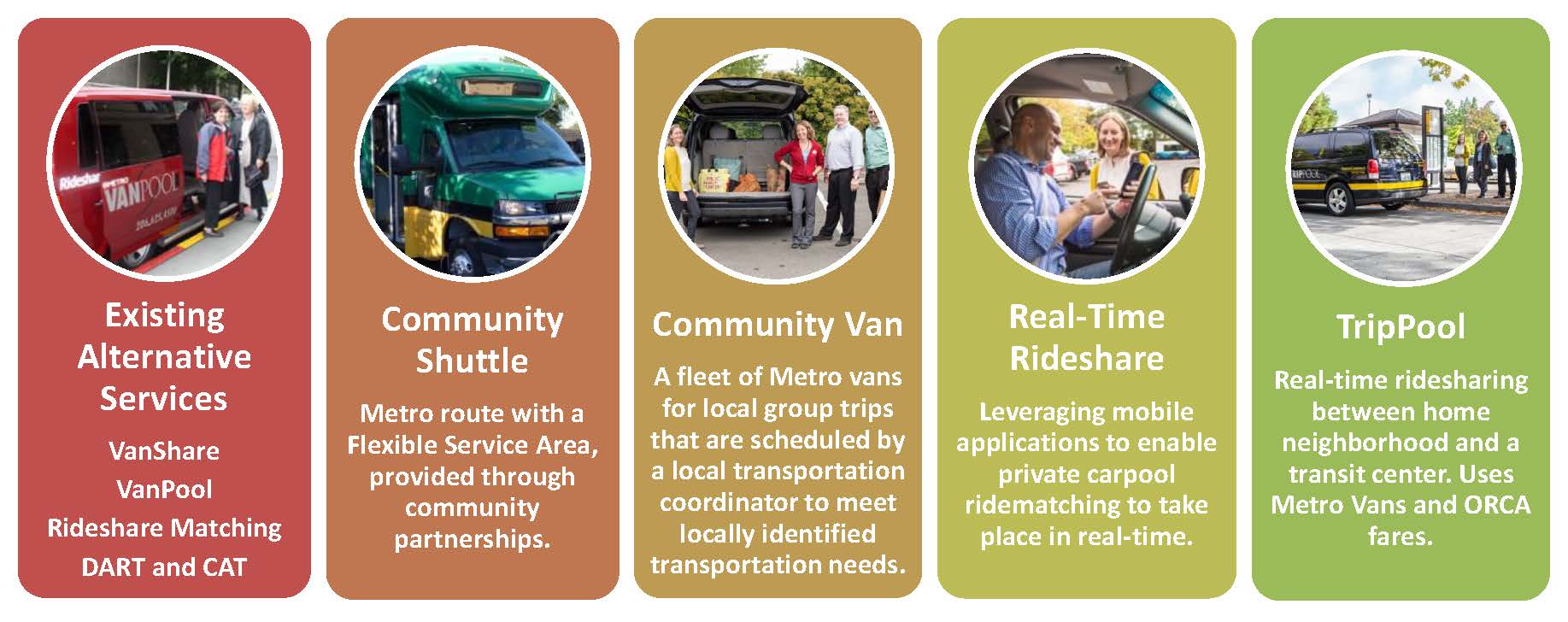 Alternative service projects may be initiated by Metro identification of communities that meet one or more of the  criteria listed below or by a competitive process involving a letter of interest by local jurisdictions or community organizations, evaluated against the  criteria listed below. When considering where to implement alternative service projects, Metro will give special consideration to communities with high proportions of low-income or minority populations who depend on public transportation.  criteria for Alternative Service efforts in communities include: Fixed-route transit service performs below service guidelines performance standards (measured in rides/platform hour, and passenger miles/platform mile),Time-based service gapsGeographic coverage service gapsRural communities or emerging transit markets (as identified through land use targets, designated growth areas, demonstration of local transportation needs, and Metro’s Long Range Public Transportation Plan) Market potential considering jobs, student enrollment, household density, park-and-rides, high concentrations of low income or minority populations, and proximity to centers, regional transit network, and major institutionsPartnership opportunities for service or infrastructure with jurisdictions or communities as described in the “Working with Partners” section, p. 35.Metro will use the Alternative Services Program’s community planning process to better identify the needs of transit riders and potential riders, including traditionally isolated or disadvantaged communities, such as those with limited English proficiency, low-income and homeless populations, minorities, people with disabilities and Access users, youth, elderly people, and those who are currently unserved or underserved by transit (within the context of applicable federal laws, such as Americans with Disabilities Act and others).Community partnershipsDemonstrated partner participation is a key component of a successful Alternative Services project. A local partner organization, such as a municipality or non-profit, must be actively engaged and contributing to the development and implementation of the project. Partnerships may include sharing the cost or staffing of community engagement, planning, equipment, contracted services, promotions, or other project elements and may involve either cash or in-kind contributions from the partner organization. Local jurisdictional partners may also enact transit-supportive land use policy or may make infrastructure investments that support transit. Types of partnership are further described in the partnership section, p. 35.Performance evaluationThe Alternative Services program is a demonstration project that is intended to identify new service offerings. These may include a range of transportation options that cannot be compared directly with each other or with fixed-route service. Each service needs to be evaluated independently. Given the experimental nature of the different projects under the Alternative Services umbrella, performance evaluation efforts will focus on product testing and continuous service improvement. Metro will identify performance measures that reflect the unique nature of each service and different performance measures may be used to evaluate different types of services. Performance will be measured against the market potential for each project area. The market potential will be estimated prior to project launch based on the project’s stated goals and the community’s market characteristics including population and demographic information, land-use, and employment statistics. Past transit performance will also be factored into the development of market potential goals.Metro will monitor and evaluate performance of all Alternative Service projects to ensure that service quality, customer satisfaction, and cost effectiveness objectives are being met. Performance measures may include usage/ridership rates and cost per boarding/ride. To the extent possible, performance of alternative services will be measured against similar services. Conversion to fixed routeCommunities with successful alternative services partnerships could transition to fixed-route bus service under certain circumstances. If funding is available, the partner jurisdiction or community is supportive, the alternative service is chronically overcapacity, the density has increased, and the cost per boarding justifies a greater investment in transit, then Metro can consider converting an alternative service into fixed-route bus service. Working with PartnersA partnership is a relationship in which Metro and an external organization work together to help advance opportunities and conditions for travelers to use alternatives to driving alone. Partnerships enable Metro to leverage public and private resources to design and deliver services, facilities, access, policies, program/product design and incentives. Partners have included local, regional and state agencies; employers, institutions and schools; community and human service organizations; other transit providers, property owners or managers; and other businesses and entities.Metro forms a variety of partnerships with local jurisdictions, community organizations, and other stakeholders. These partnerships are mainly related to service and infrastructure. The guidelines for partnerships are described in more detail below.Service PartnershipsMetro seeks to actively collaborate with private parties and communities to explore service partnerships that: Are mutually beneficial to the agency and customers, Extend service in complementary ways to current fixed-route bus service,Extend mobility benefits to communities that have corridors below their target service level, Enable more service hours, or extend service efficiencies, Support transit options for low-income workers.Metro is particularly open to forming service partnerships with cities and private companies that would fully or partially fund transit service will make exceptions to the established priorities in the  section to leverage partner funding according to the following:Service funded fully by Metro’s partners .On corridors identified as below their target service levels in the All-Day and Peak-Only Network, target service levels. However, .Infrastructure partnershipsLocal jurisdictional partners may also enact transit-supportive land use policy or may make infrastructure investments that support transit. These partnerships can include:Zoning measures that support increased density and mixed-uses within Urban Growth Areas Investments in cycling and pedestrian facilities that significantly enhance access to transit serviceParking management programs that provide new sources of park and ride spaces or transit layover or make more efficient use of off-street parking to support transit ridership and /or operationsUrban design guidelines that support transit and active transportationIn-fill over greenfield development prioritizationStreet network connectivity improvementsOther land-use measures that contribute to higher concentrations of potential transit riders.Planning and Community EngagementFor each major service change, Metro should undertake a significant planning process that includes outreach to involve the public in shaping the change. Through the outreach, Metro planners will better understand community mobility needs, where people are traveling and when, and how to provide the best service possible. During the planning process, Metro typically will engage with the community through several phases of outreach, and will complete a comprehensive community engagement report at the end that summarizes the results of this work and how public input was used to shape a final recommendation for change. Each outreach effort will be guided by several goals:Transit planners are informed by members of the public who are reflective of those who may be affected by the change.Metro’s outreach process is transparent, accessible, welcoming and understandable. Participants understand what is being considered, the timeline and how decisions are made, and that their input is valuable and welcome.The outreach process is meaningful. Regardless of how participants feel about the final result, they can see how public input shaped what is being considered and the final result.Outreach should be scaled relative to the magnitude of the change being considered as well as the potential impacts of the change on riders. For each outreach effort, Metro should identify the demographics of those who may be affected by the change being considered. Then, Metro should design outreach strategies to inform and solicit input from these populations, creatively seeking to engage those who would not otherwise learn about our process via mainstream communication channels.These outreach strategies should include, but not be limited to, the following:Posting of information at bus stops or onboard buses and at community gathering places such as libraries, schools, and community centersconversations with people on the bus and at stops, community events, and information tablespublic meetings questionnairesconversations with community or stakeholder groupsonline and/or mailed information, social media, news releases, and advertisements community advisory groups or sounding boardstranslation and distribution of materials in accessible formats and/or provision of interpretation for populations with limited or no English proficiency and people with disabilities work with community partners that serve transit riders, such as those with limited English proficiency, low-income and homeless populations, youth, minorities, people with disabilities, elderly people, and those who are currently unserved or underserved by transit, to engage these populations in formats, locations and at times that work best for them.For service changes that affect multiple routes or large areas, Metro may convene a community-based sounding board composed of people who may be affected by the change. Sounding board members attend public meetings, offer advice about public outreach, and provide feedback about what changes to bus service would be best for the local communities. Metro should consider both sounding board recommendations and public feedback in developing recommendations.Proposed changes may require County Council approval. The Council holds a public hearing before making a final decision on changes.Through the planning and outreach process, Metro should strive to:Understand and address potential issues regarding major travel origins and destinationsEngage with key stakeholders including community-based organization and the general public to understand the needs of transit riders and potential riders, such as those with limited English proficiency, low-income and homeless populations, youth, minorities, people with disabilities and Access users, elderly people, and those who are currently unserved or underserved by transitMatch community needs with service provided. Metro may identify potential alternative services projects through the planning and outreach process.Adding, educing and hanging serviceMetro uses the following guidelines when adding or reducing service as well as in the ongoing development and management of transit service. Guidelines for adding or reducing serviceAdding service: investment prioritiesMetro invests in service by using guidelines in the following order. Passenger loadsSchedule reliabilityAll-Day and Peak-Only NetworkRoute productivityWhen prioritizing investments in the transit network, Metro considers local and regional planning efforts, including Metro’s future long range plan, changes to the transportation network, operational considerations and productivity, geographic value and social equity impacts, service quality needs, and corridor score. Passenger loads and schedule reliabilityMetro’s first investments are based on the passenger load and schedule reliability guidelines used to assess service quality. Routes that do not meet the standards are considered to have low-quality service that has a negative impact on riders and could discourage them from using transit. These routes are the highest priority candidates for investment. Routes that are through-routed but suffer from poor reliability may be candidates for investment, but because of the size and complexity of changes to through-routes, they would not be automatically given top priority.All-Day and Peak-Only NetworkMetro next uses the All-Day and Peak-Only Network guidelines and the target service level comparison (as described on p. 12) to determine if corridors are below their target levels. If a corridor is below the target service level, it is an investment priority. Metro uses the list of All-Day and Peak-Only Network investments which are ordered for implementation in the service guidelines report by their geographic value score, followed by the corridor productivity score, then the social equity score. Route productivityThe fourth and final guideline Metro uses to determine if additional service is needed is the route productivity rank. Routes with productivity in the top 25 percent perform well in relation to other routes; investment in these services would improve service where it is most efficient. Reducing serviceWhen Metro must reduce service, these guidelines help identify the services to be reduced. While the guidelines form the basis for identifying services for reduction, Metro also considers other factors. These include community input, opportunities to achieve system efficiencies and to simplify the network through restructures, and the potential for offering alternative services. Once the long-range plan is complete, we will also consider the long-range service network and priorities, particularly when reducing service through restructures. The use of these other factors means that some routes may not be reduced in the priority order stated below. Some factors that Metro considers when reducing service include:The relative impacts to all areas of the county in order to minimize or mitigate significant impacts in any one area. Metro seeks to balance reductions throughout the county so that no one area experiences significant negative impacts. Ways to minimize impacts through the type of reduction, particularly through restructuring service. Reduction of service can range from deleting a single trip to eliminating an entire route. Metro will also consider restructuring service in an area to make it more efficient or will consider alternative services. By consolidating service to eliminate duplication, and by closely matching service with demand, Metro may be able to provide needed trips at reduced cost and minimize impacts on riders. Service consolidation may lead to increased frequency of service on some routes to accommodate projected loads, even though the overall result of the restructure is a reduction in service hours. The identified investment need on corridors. While no route or area would be exempt from change during a large-scale system reduction, Metro will try to maintain the target level of service on corridors in the All-Day and Peak-Only Network levels, and will seek to avoid reducing service on corridors that are already below their target service levels. Preservation of last connections. Metro serves some urbanized areas of east and south King County adjacent to or surrounded by rural land. Elimination of all service in these areas would result in significant reduction in the coverage that Metro provides. To ensure that Metro continues to address mobility needs, ensure social equity and provide geographic value to people throughout King County, connections to these areas would be preserved when making service reductions, regardless of route productivity.Applicability of alternative services. In many areas of King County, and especially in urbanized areas adjacent to or surrounded by rural land, Metro may provide cost-effective alternatives to fixed-route transit service. These alternatives could avoid a significant reduction in the coverage Metro provides while better meeting community needs (Strategy 6.2.3). During service reductions Metro will consider the use of alternative services that can reduce costs on corridors with routes that are in the bottom 25 percent in one or both productivity measures Alternative Services will be evaluated differently than the fixed-route system, according to the measures and performance thresholds developed through the Alternative Services Program. Reduction prioritiesPriorities for reduction are listed below. Within all of the priorities, Metro ensures that social equity is a primary consideration in any reduction proposal, complying with all state and federal regulations. Reduce service on routes that are below the 25 percent productivity threshold for a given time period. Routes that are below the 25 percent productivity threshold on both measures are considered for reduction before routes that are below the 25 percent productivity threshold for only one measure in the following order:Routes that duplicate or overlap with other routes on corridors on the All-Day and Peak-Only Network.Peak-only routes that do not have a travel time or ridership advantage. All-day routes that operate on corridors that are above their target service levels.All-day routes that operate on corridors that are at their target service levels. Reductions or deletions of these routes would worsen the deficiency between existing service levels and target service levels.Restructure service to improve efficiency of service. Reduce service on routes that are above the 25 percent productivity threshold for a given time period. Routes that are between the 25 and 50 percent productivity threshold on both measures are considered for reduction before routes that are above the 50 percent productivity threshold for either measure, in the following order:Routes that duplicate or overlap with other routes on corridors on the All-Day and Peak-Only Network.Any other peak-only route that was not considered as part of priority 1.2.All-day routes that operate on corridors that are above their target service levels.All-day routes that operate on corridors that are at their target service levels. Reductions or deletions of these routes would worsen the deficiency between existing service levels and target service levels. Reduce services on routes that are below the 25 percent productivity threshold for a given time period on corridors identified as below their target service levels. Routes that are below the 25 percent productivity threshold on both measures are considered for reduction before routes that are below the 25 percent productivity threshold for only one measure. This worsens the deficiency between existing service levels and target service levels. The chart below summarizes how service is reduced.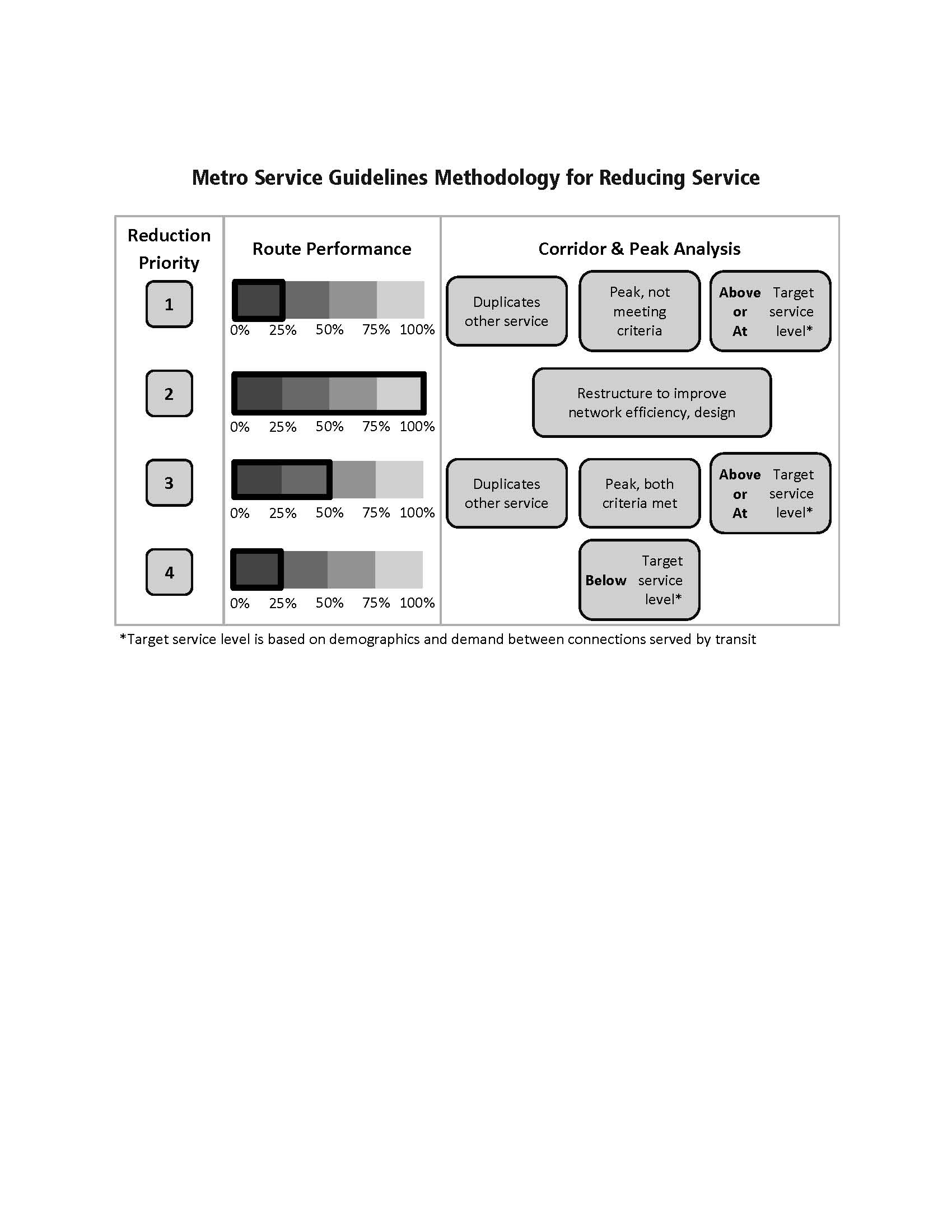 ImplementationMetro revises service twice a year—in spring and fall. In rare cases of emergency or time-critical construction projects, Metro may make changes at times other than the two regularly scheduled service changes. However, such situations are kept to a minimum because of the high level of disruption and difficulty they create. Many alternative service projects can be implemented at any time and do not need to follow the same schedule as fixed-route service. Proposed route changes are subject to approval by the Metropolitan King County Council except as follows (per King County code 28.94.020):Any single change or cumulative changes in a service schedule which affect the established weekly service hours for a route by 25 percent or less.Any change in route location which does not move the location of any route stop by more than one-half mile.Any changes in route numbers. Each year, Metro publishes a Service Guidelines report that outlines the analysis of target service levels and route performance management. The annual report will include a comprehensive list of the prior years’ service changes and will identify and discuss service changes that address performance-related issues. Metro works to provide transparency in Metro’s process and help jurisdictions plan for the future by conducting regular outreach throughout the county about the results of the Service Guidelines Report.Adverse effect of a major service changeAn adverse effect of a major service change is defined as a reduction of 25 percent or more of the transit trips serving a census tract, or 25 percent or more of the service hours on a route. Title VI of the Civil Rights Act of 1964 requires all transit agencies to evaluate major service change impacts on minority and low-income populations; the King County Strategic Plan and the County’s Equity and Social Justice ordinance reflect similar commitments to addressing these impacts.Disparate impact thresholdA disparate impact occurs when a major service change results in adverse effects that are significantly greater for minority populations than for non-minority populations. Metro’s threshold for determining adverse effects is when the percentage of routes or tracts adversely affected by a major service change and classified as minority is 10 or more percentage points higher than the percentage of routes or tracts classified as minority in the system as a whole. Should Metro find a disparate impact, consideration will be given to modifying the proposed changes in order to avoid, minimize or mitigate the disparate impacts of the proposed changes.Metro will measure disparate impacts by comparing changes in the number of trips serving minority or non-minority census tracts, or by comparing changes in the number of service hours on minority or non-minority routes. Metro defines a minority census tract as one in which the minority population percentage is greater than that of the county as a whole. For regular fixed-route service, Metro defines a minority route as one for which the percentage of inbound weekday boardings in minority census tracts is greater than the average percentage of inbound weekday boardings in minority census tracts for all Metro routes.Disproportionate burden thresholdA disproportionate burden occurs when a major service change results in adverse effects that are significantly greater for low-income populations than for non-low-income populations. Metro’s threshold for determining adverse effects is when the percentage of routes or tracts adversely affected by a major service change and classified as low-income is 10 or more percentage points higher than the percentage of routes or tracts classified as low-income in the system as a whole. Should Metro find a disproportionate burden, consideration will be given to modifying the proposed changes in order to avoid, minimize or mitigate the disproportionate burden of the proposed changes.Metro will measure disproportionate burden by comparing changes in the number of trips serving low-income or non-low-income census tracts, or by comparing changes in the number of service hours on low-income or non-low-income routes. Metro defines a low-income census tract as one in which the percentage of low-income population is greater than that of the county as a whole. For regular fixed-route service, Metro defines a low-income route as one for which the percentage of inbound weekday boardings in low-income census tracts is greater than the average percentage of inbound weekday boardings in low-income census tracts for all Metro routes.The list of centers associated with the All-Day and Peak-Only Network is adopted by the King County Council as part of the service guidelines.Regional Growth and Manufacturing/Industrial CentersThe Puget Sound Regional Council designates regional growth centers and manufacturing/industrial centers as places that will receive a significant proportion of population and employment growth compared to the rest of the urban area.Regional Growth CentersAuburnBellevue DowntownBurien Federal WayFirst Hill/Capitol HillIssaquahKentNorthgateOverlakeRedmondRentonSeaTacSeattle South Lake UnionTotem LakeTukwilaUniversity UptownManufacturing/Industrial CentersBallard/InterbayDuwamishKentNorth TukwilaTransit Activity CentersEach transit activity center identified below meets one or more of the following criteria:Is located in an area of mixed-use development that includes concentrated housing, employment, and commercial activityIncludes a major regional hospital, medical center or institution of higher education located outside of a designated regional growth centersIs located outside other designated regional growth centers at a transit hub served by three or more all-day routes.The size of these transit activity centers varies, but all transit activity centers represent concentrations of activity in comparison to the surrounding area. Transit activity centers are listed below:Alaska JunctionAurora Village Transit CenterBallard (Ballard Ave NW/NW Market St)Beacon Hill StationBlack DiamondBothell (UW Bothell/Cascadia Community College)CarnationCentral District (23rd Ave E/E Jefferson St)Children’s HospitalColumbia City StationCovington (172nd Ave SE/SE 272nd St)Crossroads (156th Ave NE/NE 8th St)Crown Hill (15th Ave NW/NW 85th St)Des Moines (Marine View Dr/S 223rd St)DuvallEastgate (Bellevue College)EnumclawFactoria (Factoria Blvd SE/SE Eastgate Wy)Fairwood (140th Ave SE/SE Petrovitsky Rd)Maple Valley (Four Corners, SR-169/Kent-Kangley Rd)Fremont (Fremont Ave N/N 34th St)Georgetown (13th Ave S/S Bailey St)Green River Community CollegeGreenwood (Greenwood Ave N/N 85th St)Harborview Medical CenterHighline CollegeIssaquah HighlandsIssaquah (Issaquah Transit Center)Juanita (98th Ave NE/NE 116th St)Kenmore (Kenmore Park and Ride)Kent East Hill (104th Ave SE/SE 240th St)Kirkland (Kirkland Transit Center)Kirkland (South Kirkland Park and Ride)Lake CityLake Forest ParkLake Washington Madison Park (42nd Ave E/E Madison St)Magnolia (34th Ave W/W McGraw St)Mercer IslandMount Baker StationNewcastleNorth BendNorth City (15th Ave NE/NE 175th St)Oaktree (Aurora Ave N/N 105th St)Othello StationRainier Beach StationRenton Highlands (NE Sunset Blvd/NE 12th St)Renton Technical CollegeRoosevelt (12th Ave NE/NE 65th St)Sammamish (228th Ave NE/NE 8th St)Sand Point (Sand Point Way/NE 70th St)Shoreline (Shoreline Community College)SnoqualmieSODO (SODO Busway/Lander St)South Mercer Island South Park (14th Ave S/S Cloverdale St)South Seattle CollegeTukwila International Blvd StationTwin Lakes (21st Ave SW/SW 336th St)Valley Medical CenterVashonWallingford (Wallingford Ave N/N 45th St)Westwood VillageWoodinville (Woodinville Park and Ride)Appendix 2: Corridors evaluated for all-day and peak networkNote: Shaded corridors do not currently have service on them. Appendix 3: GlossaryACCESS service: See Paratransit (Access) service.ADA: Americans with Disabilities Act of 1990: Civil rights legislation that provides a national mandate for the elimination of discrimination against individuals with disabilities with specific requirements for public transit agencies. ADA requires the provision of demand response transportation service for individuals with disabilities who are unable to use fixed route transportation systems.  All-day service: Routes that operate in two directions throughout the majority of the day. These routes are the basis of Metro’s network and account for the most service resources. All-day services operate during the peak, off-peak, and night time periods on weekdays and weekends.  Alternative services: Transportation services tailored to community needs that Metro plans and provides with partners throughout King County. Often, these communities lack the infrastructure, density or land use to support traditional, fixed-route bus service. Metro’s alternative services include VanPool, VanShare, Community Access Transportation (CAT), Demand Area Response Transit (DART), Community Shuttles, Community Hub, TripPool, Community Van, and Real Time Rideshare. Additional alternative services will be developed as market conditions and technology evolves.Base: A site where buses are fueled, stored, and maintained. Bases include parking, maintenance bays, parts storage, fuel storage, cleaning facilities, and operation facilities. Bases also include facilities to support base employees such as office space, driver lockers, and meeting rooms. Boarding: See Ride.Centers: Activity nodes throughout King County that form the basis for the countywide transit network. See Manufacturing/industrial center, Regional growth center and Transit activity center. Community Access Transportation (CAT): A program that complements paratransit (Access) service by filling service gaps in partnership with nonprofit agencies, such as those serving seniors or people with disabilities. Community Shuttle: A route that Metro provides through a community partnership; these shuttles can have flexible service areas if it meets the community needs. Corridor: A major transit pathway that connects regional growth, manufacturing/industrial, and/or activity centers; park-and-rides and transit hubs; and major destinations throughout King County. Crowding: A transit trip that, on average, has more passengers than the acceptable passenger load, based on each type of bus. The acceptable passenger load calculation is based on the number of seats and an allowance of four square feet of floor space per standing passenger. A transit trip is considered crowded when, on average, it has a passenger load over the acceptable passenger load. Trips with standing loads for 20 minutes or longer are also considered to be crowded. This can also be referred to as Overcrowding or Passenger crowding.  D transit (DART) service: Scheduled transit routes in which individual trips may deviate from the fixed route to pick up or drop off a passenger closer to their origin or destination. All current DART routes include a fixed route portion in which passengers can access service from regular bus stops. DART routes can also be referred to as Demand Area Response Transit routes.  Equity and Social Justice (ESJ): King County’s Equity and Social Justice work is grounded in the 2010 “fair and just” ordinance (Ordinance 16948), which requires King County to intentionally consider equity and integrate it into our decisions and policies, county practices and engagement with the organization as well as communities. Equity is defined as all people having full and equal access to opportunities that enable them to attain their full potential. Social justice is defined as all aspects of justice, including legal, political and economic, and requires the fair distribution of public goods, institutional resources and life opportunities for all people. Fixed route service: Scheduled transit service in which trips follow a specified path and passengers can access service from regular bus stops.Geographic value: Providing public transportation products and services throughout King County, connecting centers, and facilitating access to jobs, education and other destinations for as many people as possible. Metro provides services that are appropriate to the land use, employment densities, housing densities and transit demand in various communities.Headway: The time interval between buses traveling on the same route in the same direction. This can also be referred to as Frequency.Layover: Time built into a schedule between arrival at the end of a route and the departure for the return trip, used for the recovery of delays and preparation for the return trip. Layover can also be used to describe a designated location for a transit vehicle at or near the end of the route where the vehicle operates out of service and takes its scheduled layover time.  Load: The number of passengers on the bus at a given time. This is a method of measuring the ridership demand on a bus trip at a given time.  Long range plan: The King County Metro Long Range Public Transportation Plan is a 25-year service, capital and financial plan for transit services operated, or planned by King County Metro. Along with the near term needs identified through the service guidelines, the long range plan guides future service and capital investments and forecasted financial needs.Low Income: A household earning less than 200 percent of the federal poverty level.Low-Income Census Tract: A census tract in which the percentage of the population that is low-income is greater than that of the county as a whole.Low-Income Corridor: A corridor in which the percentage of inbound weekday boardings in low-income census tracts is greater than the average percentage of inbound weekday boardings in low-income census tracts for the county.  Low-Income Route: A route in which the percentage of inbound weekday boardings in low-income census tracts is greater than the average percentage of inbound weekday boardings in low-income census tracts for the county.Manufacturing/industrial center:  As defined in Puget Sound Regional Council’s (PSRC) Vision 2040 plan, an area of intensive manufacturing and/or industrial activity. PSRC expects these centers to accommodate a significant share of the region’s manufacturing industrial employment growth.Maximum (Max) Load: The highest number of passengers on the bus at a given time, averaged on a per trip basis over the course of a service change. This is a method of measuring the highest demand for a specific bus trip.  Minority Census Tract: A census tract in which the minority population percentage is greater than that of the county as a whole.Minority Corridor: A corridor in which the percentage of inbound weekday boardings in minority census tracts is greater than the average percentage of inbound weekday boardings in minority census tracts for the county. Minority Route: A route in which the percentage of inbound weekday boardings in minority census tracts is greater than the average percentage of inbound weekday boardings in minority census tracts for the county.Night: See Time period.Off-peak: See Time period.On-time: An arrival at a timepoint that is no more than five minutes late or one minute early relative to the scheduled arrival time.Overcrowding: See Crowding.Paratransit (ACCESS) service: King County Metro’s ADA service, which is a primarily van-operated, demand responsive service with variable routes and schedules. Access provides trips to eligible people with disabilities who are unable to use Metro’s fixed-route or DART service. Passengers must apply and be found eligible to use Access service in advance of making a trip.Park-and-Ride: A facility where transit passengers may park their personal vehicles and catch a bus, train, vanpool or carpool to reach their final destination. Park-and-ride lots are built, owned, leased, and maintained by a number of different agencies. Partner: Any organization external to King County Metro that shares resources with Metro to help advance opportunities and conditions for using alternatives to driving alone. Metro has worked with partners to design and deliver services, facilities, access, policies, program/product design, and incentives. Partners have included local, regional and state agencies; employers, institutions and schools; community and human service organizations; other transit providers, property owners or managers; and other businesses and entities.Partnership: A relationship in which King County Metro and an external organization work together to help advance opportunities and conditions for travelers to use alternatives to driving alone. Partnerships enable Metro to leverage public and private resources to design and deliver services, facilities, access, policies, program/product design and incentives. Partners have included local, regional and state agencies; employers, institutions and schools; community and human service organizations; other transit providers, property owners or managers; and other businesses and entities. Partnerships as described in the Service Guidelines do not indicate a legal relationship and are not the same as vendor or contractor relationships.  Passenger miles per platform mile: Total miles traveled by all passengers divided by the total miles the bus operates from the time it leaves its base until it returns. One of two measures Metro uses to assess the service performance of each route. See also, Base and Rides per platform hour. Passenger-minutes: The total number of minutes traveled by all passengers on the bus. Passenger crowding: See Crowding.Peak-only service: Routes that operate primarily during peak travel periods on weekdays from 5:00-9:00 a.m. and 3:00-7:00 a.m., primarily in one direction. Peak-only service connects passengers between residential areas and job centers and back.Productivity: Making the most efficient use of resources and targeting transit service to the areas of the county with the most potential for use. Metro uses the term productivity in two important ways in the service guidelines:Corridor productivity: The potential market for transit based on the number of households, park-and-ride stalls, jobs and students along the corridor. Higher concentrations of people support higher use of transit.Route productivity: The actual use of transit, determined using two performance measures of ridership—rides per platform hour and passenger miles per platform mile. Real Time Rideshare: An on-demand carpool program using mobile and web-based applications to match up drivers with passengers who want to share a ride. Riders pay a small fare through the app, and drivers earn a per-mile fee. The program is being piloted in Southeast Redmond and Willows Road. This is one of Metro’s alternative services.Regional growth center:  As defined in PSRC’s Vision 2040 plan, a defined focal area within a city or community that has a mix of housing, employment, retail, services and entertainment uses, and that is pedestrian-oriented. PSRC expects these centers to receive a significant portion of the region’s growth in population and jobs. Ride: Every time a passenger boards a bus. This can also be referred to as a ‘boarding.’   Ridership: Sum of rides over a specified time period. For purposes of the Service Guidelines corridor analysis, ridership is accounted for by measuring passenger loads. See Load. Rides per platform hour: Total number of rides divided by the total hours a bus travels from the time it leaves its base until it returns. One of two measures Metro uses to assess the service performance of each route. See also, Base and Passenger miles per platform mile. Route: A single path of travel, with identified stops and scheduled service. Routes are typically identified with numbers, such as Route 1.  Schedule adherence: See Schedule reliability.Schedule reliability: A measure used to determine how often a route is late, measured as the percentage of trips that, on average, arrive more than 5 minutes late. This threshold allows for variations in travel time, congestion and ridership.Service restructure: Changes to multiple Metro routes along a corridor or within a large area consistent with the service design criteria in the Service Guidelines. Restructures may be prompted by a variety of circumstances, and in general are made to improve the efficiency and effectiveness of transit service as a whole, to better integrate with the regional transit network, or to reduce Metro’s operating costs because of budget constraints.  Service types: Categories of service based on chosen criteria. Metro’s current service types are Urban and Suburban. Urban routes primarily serve the densest parts of the county, First HillCapitol Hill, South Lake Union, the University ,  UptownSuburban routes primarily serve passengers in suburban and rural areas in Seattle and King CountyDial-A-Ride Transit and shuttles are those that provide flexible, community- based service that has different characteristics than the fixed-route system. These services are held to different standards than those outlined for the fixed-route network below. These standards are under development and will be included in Metro’s annual service guidelines reports. These services are described in more detail in the Alternative Services section of the guidelines on page 27.Service span: The span of hours over which service is operated. Service span often varies by weekday. For example, a route’s service span could be from 5:00 a.m. to 9:00 a.m.  Social equity: All people having full and equal access to opportunities that enable them to attain their full potential. As applied to transit, social equity involves ensuring there are travel opportunities for historically disadvantaged populations, such as people of low-income, students, youth, seniors, minorities, people with disabilities, and others with limited transportation options. Metro measures social equity in a quantitative way using low-income and minority populations, in accordance with federal law. Span: See Service span.Standing load time: The number of consecutive minutes where there are more people on the bus than the number of seats provided.  Target service level: A goal amount of service Metro assigns each corridor in the All-Day and Peak-only Network, based on measures of productivity, social equity and geographic value. The All-Day and Peak-only Network analysis compares the target service levels to existing service to determine whether a corridor is below, at, or above the target levels. Target service levels are Very Frequent, Frequent, Local, Hourly, Peak-only, and Alternative Services (defined below). If a corridor is below its target service level, it is identified for investment need. See also, Productivity, Social Equity and Geographic Value.Very frequent corridors serve very large employment and transit activity centers and very dense residential areas. Frequent corridors generally serve major employment and transit activity centers and very dense residential areas. Local corridors generally serve regional growth centers and residential areas with low- to medium-density.Hourly corridors generally connect low-density residential areas to regional growth centers. Peak-only services provide specialized service in the periods of highest demand for travel. Peak-only services generally provide service to a major employment center in the morning and away from a major employment center in the afternoon. Title VI of the Civil Rights Act of 1964: The Civil Rights Act of 1964 outlaws discrimination based on race, color, religion, sex, or national origin. Title VI prevents discrimination by government agencies that received federal funds. Transit priority treatment: Any operational practice or infrastructure element that helps buses move more quickly along a street or along their route, with more consistent travel times. Within this definition there are four categories of strategies—bus operations, traffic control, infrastructure and bus lanes.Through-route: When a bus on one route reaches the end of its route and immediately begins service on another route within a layover. Passengers can remain on the bus and continue from one route to the other without transferring or paying another fare.  Time period: An interval of time that identifies different passenger travel patterns and service levels. Metro has three time periods: Peak, Off-Peak, and Night (defined below). Peak period is from 5:00-9:00 a.m. and 3:00-7:00 p.m. on weekdays. This is the highest demand time period for the road network and transit service.  Off-Peak period is from 9:00 a.m.-3:00 p.m. on weekdays and 5:00 a.m.-7:00 p.m. on weekends.  Night period is from 7:00 p.m.-5:00 a.m. every day of the week.  Trip: A single journey from one place to another.Person trip: An individual’s journey from an origin to a destination; can involve multiple rides and multiple modes.Vehicle trip: The scheduled movement of a transit vehicle from an origin (often a route start point) to a destination (often a route end point) at a particular time on a particular day (weekday, Saturday, or Sunday).TripPool: Real-time ridesharing in which neighbors share a ride to the Park-and-Ride in a Metro van using a smartphone application to coordinate rides. TripPool vans get reserved parking at Park-and-Rides. Transit activity centers: Areas of activity that include major destinations and transit attractions, such as large employment sites, significant healthcare institutions and major social service agencies. Transit activity centers form the basis for an interconnected transit network throughout the urban growth area and support geographic value in the distribution of the network. See page 36 for a list of Metro-defined transit activity centers.VanPool: A way for groups of five or more commuters to share a ride to work, using a Metro-supplied van. VanShare: A way for groups of five or more commuters to share the ride between home or work and a public transit link or transit hub. FactorMeasureThresholdPointsCorridor productivity Households and park-and-ride stalls (with a factor of 1.1 to include carpools) within ¼ mile of stops per corridor mile >3,000 Households  park-and-rides/Corridor mile10Corridor productivity Households and park-and-ride stalls (with a factor of 1.1 to include carpools) within ¼ mile of stops per corridor mile >2,400 Households  park-and-rides /Corridor mile8Corridor productivity Households and park-and-ride stalls (with a factor of 1.1 to include carpools) within ¼ mile of stops per corridor mile >1,800 Households  park-and-rides /Corridor mile6Corridor productivity Households and park-and-ride stalls (with a factor of 1.1 to include carpools) within ¼ mile of stops per corridor mile >1,200 Households  park-and-rides /Corridor mile4Corridor productivity Households and park-and-ride stalls (with a factor of 1.1 to include carpools) within ¼ mile of stops per corridor mile >600 Household  park-and-rides s/Corridor mile2Corridor productivity Jobs and student enrollment at universities and colleges within ¼ mile of stops per corridor mile >10,250 Jobs & students/Corridor mile10Corridor productivity Jobs and student enrollment at universities and colleges within ¼ mile of stops per corridor mile >5,500 Jobs & students/Corridor mile8Corridor productivity Jobs and student enrollment at universities and colleges within ¼ mile of stops per corridor mile >3,000 Jobs & students/Corridor mile6Corridor productivity Jobs and student enrollment at universities and colleges within ¼ mile of stops per corridor mile >1,400 Jobs & students/Corridor mile4Corridor productivity Jobs and student enrollment at universities and colleges within ¼ mile of stops per corridor mile >500 Jobs & students/Corridor mile2Social equityPercent of boardings in low-income census tractsAbove system average 5Social equityPercent of boardings in low-income census tractsJust below system average (.5 standard deviations)3Social equityPercent of boardings in low-income census tractsBelow system average 0Social equityPercent of boardings in minority 
census tractsAbove system average 5Social equityPercent of boardings in minority 
census tractsJust below system average (.5 standard deviations4)3Social equityPercent of boardings in minority 
census tractsBelow system average 0Geographic valuePrimary connection between regional growth, manufacturing/industrial centersYes10Geographic valuePrimary connections between transit activity center and regional growth, manufacturing/industrial centerYes7Geographic valuePrimary connection between transit activity centersYes5Geographic valueOther connection to any centerYes2Scoring RangeMinimum Peak Service Frequency 
(minutes)Minimum Off-Peak Service Frequency 
(minutes)Minimum Night Service Frequency 
(minutes)Service Level Assigned 25-40151530Very frequent19-24153030Frequent10-183030--*Local0-960 60 --HourlyFactorMeasureThresholdAdjustment to warranted frequencyAdjustment to warranted frequencyAdjustment to warranted frequencyFactorMeasureThresholdService level adjustmentStep 1 frequency
(minutes)Adjusted
frequency
(minutes)Ridership (Load)Estimated ratio of maximum load to the established passenger load threshold by time of day – if existing riders were served by step-one service levels >110% of the established passenger load threshold Increase two service levels15 or 3015 or more frequentRidership (Load)Estimated ratio of maximum load to the established passenger load threshold by time of day – if existing riders were served by step-one service levels >110% of the established passenger load threshold Increase two service levels≥  6015Ridership (Load)Estimated ratio of maximum load to the established passenger load threshold by time of day – if existing riders were served by step-one service levels >0.55% of the established passenger load thresholdIncrease one 
service level1515 or more frequentRidership (Load)Estimated ratio of maximum load to the established passenger load threshold by time of day – if existing riders were served by step-one service levels >0.55% of the established passenger load thresholdIncrease one 
service level3015Ridership (Load)Estimated ratio of maximum load to the established passenger load threshold by time of day – if existing riders were served by step-one service levels >0.55% of the established passenger load thresholdIncrease one 
service level≥  6030Service spanConnection 
at nightPrimary connection between regional growth centers Add night service--≥  60Service spanConnection 
at nightFrequent peak serviceAdd night service--30FactorMeasureThresholdTravel time Travel time relative to all-day service provided during peak periodsTravel time should be at least 20% faster than the all-day serviceRidershipRides per tripRides per trip should be 90% or greater compared to the all-day service provided during peak periodsService LevelService Level: Frequency (minutes) and Time PeriodService Level: Frequency (minutes) and Time PeriodService Level: Frequency (minutes) and Time PeriodDays of serviceHours of service Service LevelPeak Off-peakNightDays of serviceHours of service Very frequent15 or more frequent15 or more frequent30 or more frequent7 days16-20 hoursFrequent15 or more frequent30307 days16-20 hoursLocal3030 - 60--*5-7 days12-16 hoursHourly60 60 --5 days8-12 hours Peak-only8 trips/day minimum----5 daysPeakAlternative ServicesDetermined by demand and community collaboration processDetermined by demand and community collaboration processDetermined by demand and community collaboration processDetermined by demand and community collaboration processDetermined by demand and community collaboration processSTEP ONE: SET INITIAL TARGET SERVICE LEVELSSTEP ONE: SET INITIAL TARGET SERVICE LEVELSFactorPurposeCorridor productivitySupport areas of higher employment and household densityCorridor productivitySupport areas with high student enrollmentCorridor productivitySupport function of park-and-rides in the transit networkSocial equity and geographic valueServe historically disadvantaged communitiesSocial equity and geographic valueProvide appropriate service levels throughout King County for connections between all centersSTEP TWO: ADJUST TARGET SERVICE LEVELSSTEP TWO: ADJUST TARGET SERVICE LEVELSFactorPurposeRidership (Loads)Provide sufficient capacity for existing transit demandService spanProvide adequate levels of service throughout the day to meet demandSTEP THREE: EVALUATE PEAK-ONLY SERVICESTEP THREE: EVALUATE PEAK-ONLY SERVICEFactorPurposeTravel time Ensure that peak-only service provides a travel time advantage compared to other service alternativesRidershipEnsure that peak-only service is well utilized compared to other service alternativesOUTCOME: ALL-DAY AND PEAK-ONLY NETWORKTime PeriodLateness ThresholdWeekday average> 20%Weekday PM peak average> 35%Weekend average> 20%Service Average stop spacingRapidRide½ mileAll other services¼ mileLevel of amenityWeekday BoardingsStation150+Enhanced stop50-149Standard stopLess than 50LocationLevel of amenityWeekday BoardingsCity of SeattleStandard shelter50Outside SeattleStandard shelter25GuidelineMeasuresPassenger loadsPassenger load thresholds (see p. 23) Schedule reliabilityOn-time performance (see p. 24 )
Schedule Reliability (see Appendix 3: Glossary)
Lateness (see p. 25)All-Day NetworkCurrent service relative to All-Day NetworkPeak-only serviceTravel time or ridership advantage (see p.16)Route productivityRides per platform hour (see p. 22)
Passenger miles per platform mile (see p. 22)ConnectionsConnectionsConnectionsBetweenAndViaAdmiral DistrictSouthcenterCalifornia Ave SW, Military Rd, TIBSAlkiSODO StationAlaska JunctionAuburnPacificAlgonaAuburnBurienKent, SeaTacAuburn/GRCCFederal Way15th St SW, Lea Hill RdAurora VillageSeattle CBDAurora Ave NAurora VillageNorthgateMeridian Av NAvondaleKirklandNE 85th St, NE Redmond Wy, Avondale Rd NEBallardSeattle CBD15th Ave WBallardUniversity DistrictGreen Lake, GreenwoodBallardNorthgateHolman RoadBallardSeattle CBDFremont, South Lake UnionBallardUniversity DistrictWallingford (N 45th St)Beacon HillSeattle CBDBeacon AveBellevueEastgateLake Hills ConnectorBellevueRedmondNE 8th St, 156th Ave NEBellevueRentonNewcastle, FactoriaBurienSeattle CBD1st Ave S, South Park, Airport WyBurienSeattle CBDDelridge, AmbaumBurienSeattle CBDDes Moines Mem Dr S, South ParkCapitol HillSeattle CBD15th Ave ECapitol HillSeattle CBDMadison StCapitol HillWhite CenterSouth Park, Georgetown, Beacon Hill, First HillCentral DistrictSeattle CBDE Jefferson StColman ParkSeattle CBDLeschi, Yesler WayDiscovery ParkSeattle CBDGilman Ave W, 22nd Ave W, Thorndyke Av WEastgateBellevueNewport Wy , S. Bellevue, Beaux ArtsEastgateOverlakePhantom LakeEastgateBellevueSomerset, Factoria, WoodridgeEnumclawAuburnAuburn Wy S, SR 164FairwoodRentonS Puget Dr, Royal HillsFederal WayKentMilitary Road SFederal WaySeaTacSR-99FremontBroadview8th Av NW, 3rd Av NWFremontSeattle CBDDexter Ave NFremontUniversity DistrictN 40th StGreen River CCKent132nd Ave SEGreenwoodSeattle CBDGreenwood Ave NHigh PointSeattle CBD35th Ave SWIssaquahNorth BendFall City, SnoqualmieIssaquahEastgateSE Newport WayIssaquahOverlakeSammamish, Bear CreekKenmoreTotem LakeFinn Hill, JuanitaKenmoreKirklandJuanitaKenmoreShorelineLake Forest Park, Aurora Village TCKennydaleRentonEdmonds Av NEKentRenton84th Av S, Lind Av SWKentRentonKent East HillKentBurienKent-DM Rd, S. 240th St, 1st Av SKentMaple ValleySE Kent-Kangley RoadKentSeattle CBDTukwilaKirklandFactoriaOverlake, Crossroads, EastgateKirklandBellevueSouth KirklandLake CityUniversity District35th Ave NELake CityUniversity DistrictLake City, Sand PointLake CitySeattle CBDNE 125th St, Northgate, I-5LaurelhurstUniversity DistrictNE 41st StMadison ParkSeattle CBDMadison StMadronaSeattle CBDUnion StMagnoliaSeattle CBD34th Ave W, 28th Ave WMercer IslandS Mercer IslandIsland Crest WayMirror LakeFederal WayS 312th StMount BakerSeattle CBD31st Av S, S Jackson StMount BakerUniversity District23rd Ave EMount Baker Transit CenterSeattle CenterMartin Luther King Jr Way, E John St, Denny WayMountlake TerraceNorthgate15th Ave NE, 5th Ave NENortheast TacomaFederal WaySW 356th St, 9th Ave SNorthgateSeattle CBDGreen Lake, WallingfordNorthgateUniversity DistrictRoosevelt Way NE, NE 75th StOthello StationSODOColumbia City StationOverlakeBellevueBell-Red RoadOverlakeBellevueSammamish Viewpoint, Northup WayQueen AnneSeattle CBDQueen Anne Ave NQueen AnneSeattle CBDTaylor Ave NRainier BeachMount Baker Transit CenterMartin Luther King Jr Way SRainier BeachSeattle CBDRainier Ave SRainier BeachCapitol HillRainier Ave SRedmondEastgate148th Ave, Crossroads, Bellevue CollegeRedmond DuvallAvondale Rd NERedmondTotem LakeWillows RoadRentonEnumclawMaple Valley, Black DiamondRentonSeattle CBDMartin Luther King Jr Wy S, I-5RentonRenton HighlandsNE 4th St, Union Ave NERentonBurienS 154th StRentonSeattle CBDSkyway, S. Beacon HillRentonRainier BeachWest Hill, Rainier ViewRenton HighlandsRentonNE 7th St, Edmonds Av NERichmond BeachNorthgateRichmond Bch Rd, 15th Ave NERooseveltUniversity of WashingtonUniversity Way, I-5Sand PointUniversity DistrictNE 55th StSand PointCowen ParkView Ridge, NE 65th StShorelineUniversity DistrictJackson Park, 15th Av NEShoreline CCGreenwoodGreenwood Av NShoreline CCNorthgateN 130th St, Meridian Av NShoreline CCLake CityN 155th St, Jackson ParkTotem LakeSeattle CBDKirkland, SR-520TukwilaDes MoinesMcMicken Heights, Sea-TacTukwilaSeattle CBDPacific Hwy S, 4th Ave STukwilaFairwoodS 180th St, Carr RoadTwin LakesFederal WayS 320th StTwin LakesFederal WaySW Campus Dr, 1st Ave SUniversity DistrictSeattle CBDBroadwayUniversity DistrictSeattle CBDEastlake, FairviewUniversity DistrictBellevueSR-520UW BothellRedmondWoodinville, Cottage LakeUW BothellUniversity DistrictKenmore, Lake Forest Park, Lake CityUW Bothell/CCCKirkland132nd Ave NE, Lake Washington TechVashonTahlequahValley CenterWest SeattleSeattle CBDFauntleroy, Alaska JunctionWhite CenterSeattle CBD16th Ave SW, South Seattle CollegeWoodinvilleKirklandKingsgate